GLOSARIO DE CONCEPTOS BÁSICOS UNDAMENTOS DE INFORMÁTICASistema binarioEl sistema binario, en matemáticas e informática, es un sistema de numeración en el que los números se representan utilizando solamente las cifras cero y uno (0 y 1). Es el que se utiliza en las computadoras, debido a que trabajan internamente con dos niveles de voltaje, por lo cual su sistema de numeración natural es el sistema binario (encendido 1, apagado 0).BlogUn blog, o en español también una bitácora, es un sitio web periódicamente actualizado que recopila cronológicamente textos o artículos de uno o varios autores, apareciendo primero el más reciente, donde el autor conserva siempre la libertad de dejar publicado lo que crea pertinente. El nombre bitácora está basado en los cuadernos de bitácora, cuadernos de viaje que se utilizaban en los barcos para relatar el desarrollo del viaje y que se guardaban en la bitácora. Aunque el nombre se ha popularizado en los últimos años a raíz de su utilización en diferentes ámbitos, el cuaderno de trabajo o bitácora ha sido utilizado desde siempre.AntivirusEn informática los antivirus son programas cuyo objetivo es detectar y/o eliminar virus informáticos. Nacieron durante la década de 1980.AndroidAndroid es un sistema operativo basado en el núcleo Linux diseñado originalmente para dispositivos móviles, tales como teléfonos inteligentes, pero que posteriormente se expandió su desarrollo para soportar otros dispositivos tales como tablet, reproductores MP3, netbook, PC, televisores, lectores de e-book e incluso, se han llegado a ver en el CES, microondas y lavadorasSociedad de la InformaciónUna sociedad de la información es aquella en la cual las tecnologías que facilitan la creación, distribución y manipulación de la información juegan un papel importante en las actividades sociales, culturales y económicas.DataloggersData logger para reunir valores de medición de diferentes parámetros. Encontrará diferentes versiones de data logger, incluso encontrará data logger resistentes al agua. Ofrecemos también versiones de software para Windows para emplear con los data logger. El establecimiento de los parámetros de los logger  de datos es muy sencillo.DriverUn controlador de dispositivo, llamado normalmente controlador (en inglés, device driver) es un programa informático que permite al sistema operativo interactuar con un periférico, haciendo una abstracción del hardware y proporcionando una interfaz -posiblemente estandarizada- para usarlo. Se puede esquematizar como un manual de instrucciones que le indica al sistema operativo, cómo debe controlar y comunicarse con un dispositivo en particular. Por tanto, es una pieza esencial, sin la cual no se podría usar el hardware.EbookUn libro electrónico,[1] también conocido como e-book, eBook, ecolibro o libro digital, es una versión electrónica o digital de un libro o un texto publicado en la World Wide Web o en otros formatos electrónicos. También suele denominarse así al dispositivo usado para leer estos libros, que es conocido también como e-reader o lector de libros electrónicos.FirewallUn cortafuegos (firewall en inglés) es una parte de un sistema o una red que está diseñada para bloquear el acceso no autorizado, permitiendo al mismo tiempo comunicaciones autorizadas.Se trata de un dispositivo o conjunto de dispositivos configurados para permitir, limitar, cifrar, descifrar, el tráfico entre los diferentes ámbitos sobre la base de un conjunto de normas y otros criterios.Los cortafuegos pueden ser implementados en hardware o software, o una combinación de ambos. Los cortafuegos se utilizan con frecuencia para evitar que los usuarios de Internet no autorizados tengan acceso a redes privadas conectadas a Internet, especialmente intranets. Todos los mensajes que entren o salgan de la intranet pasan a través del cortafuegos, que examina cada mensaje y bloquea aquellos que no cumplen los criterios de seguridad especificados. También es frecuente conectar al cortafuegos a una tercera red, llamada Zona desmilitarizada o DMZ, en la que se ubican los servidores de la organización que deben permanecer accesibles desde la red exterior.FirmwareEl firmware es un bloque de instrucciones de programa para propósitos específicos, grabado en una memoria de tipo no volátil (ROM, EEPROM, flash, etc), que establece la lógica de más bajo nivel que controla los circuitos electrónicos de un dispositivo de cualquier tipo. Al estar integrado en la electrónica del dispositivo es en parte hardware, pero también es software, ya que proporciona lógica y se dispone en algún tipo de lenguaje de programación. Funcionalmente, el firmware es el intermediario (interfaz) entre las órdenes externas que recibe el dispositivo y su electrónica, ya que es el encargado de controlar a ésta última para ejecutar correctamente dichas órdenes externas.FragmentaciónUn archivo puede estar dividido a lo largo de una partición a esto se le llama fragmentación, aunque el sistema operativo y los sistemas de archivos tienen la posibilidad de lidiar con esto. El hecho de que un archivo se encuentre disperso reduce el rendimiento de la unidad, por que el cabezal tendra que saltar por varias partes del disco para obtener la información y eso toma tiempo.GráficosGráfica o gráfica son las denominaciones de la representación de datos, generalmente numéricos, mediante recursos gráficos (líneas, vectores, superficies o símbolos), para que se manifieste visualmente la relación que guardan entre sí. También puede ser un conjunto de puntos, que se plasman en coordenadas cartesianas, y sirven para analizar el comportamiento de un proceso, o un conjunto de elementos o signos que permiten la interpretación de un fenómeno. La representación gráfica permite establecer valores que no han sido obtenidos experimentalmente, sino mediante la interpolación (lectura entre puntos) y la extrapolación (valores fuera del intervalo experimental).HardwareCorresponde a todas las partes tangibles de un sistema informático: sus componentes eléctricos, electrónicos, electromecánicos y mecánicos;[1] sus cables, gabinetes o cajas, periféricos de todo tipo y cualquier otro elemento físico involucrado; contrariamente, el soporte lógico es intangible y es llamado software. El término es propio del idioma inglés (literalmente traducido: partes duras), su traducción al español no tiene un significado acorde, por tal motivo se la ha adoptado tal cual es y suena; la Real Academia Española lo define como «Conjunto de los componentes que integran la parte material de una computadora».  El término, aunque es lo más común, no solamente se aplica a una computadora tal como se la conoce, ya que, por ejemplo, un robot, un teléfono móvil, una cámara fotográfica o un reproductor multimedia también poseen hardware (y software), por lo que es más correcto el uso de sistema informáticoHTMLHTML, siglas de HyperText Markup Language («lenguaje de marcado de hipertexto»), es el lenguaje de marcado predominante para la elaboración de páginas web. Es usado para describir la estructura y el contenido en forma de texto, así como para complementar el texto con objetos tales como imágenes. HTML se escribe en forma de «etiquetas», rodeadas por corchetes angulares (<,>). HTML también puede describir, hasta un cierto punto, la apariencia de un documento, y puede incluir un script (por ejemplo JavaScript), el cual puede afectar el comportamiento de navegadores web y otros procesadores de HTML.InterfaceInterfaz es la conexión entre dos ordenadores o máquinas de cualquier tipo dando una comunicación entre distintos niveles.Además, la palabra interfaz se utiliza en distintos contextos:Interfaz como instrumento: desde esta perspectiva la interfaz es una "prótesis" o "extensión" (McLuhan) de nuestro cuerpo. El mouse es un instrumento que extiende las funciones de nuestra mano y las lleva a la pantalla bajo forma de cursor. Así, por ejemplo, la pantalla de una computadora es una interfaz entre el usuario y el disco duro de la misma.Interfaz como superficie: algunos consideran que la interfaz nos trasmite instrucciones ("affordances") que nos informan sobre su uso. La superficie de un objeto (real o virtual) nos habla por medio de sus formas, texturas, colores, etc.Interfaz como espacio: desde esta perspectiva la interfaz es el lugar de la interacción, el espacio donde se desarrollan los intercambios y sus manualidades.InternetInternet es un conjunto descentralizado de redes de comunicación interconectadas que utilizan la familia de protocolos TCP/IP, garantizando que las redes físicas heterogéneas que la componen funcionen como una red lógica única, de alcance mundial. Sus orígenes se remontan a 1969, cuando se estableció la primera conexión de computadoras, conocida como ARPANET, entre tres universidades en California y una en Utah, Estados Unidos.IPUna dirección IP es una etiqueta numérica que identifica, de manera lógica y jerárquica, a un interfaz (elemento de comunicación/conexión) de un dispositivo (habitualmente una computadora) dentro de una red que utilice el protocolo IP (Internet Protocol), que corresponde al nivel de red del protocolo TCP/IP.MicroprocesadorEl microprocesador o simplemente procesador, es el circuito integrado central y más complejo de un sistema informático; a modo de ilustración, se le suele asociar por analogía como el "cerebro" de un sistema informático. El procesador puede definirse, como un circuito integrado constituido por millones de componentes electrónicos agrupados en un paquete. Constituye la unidad central de procesamiento (CPU) de un PC catalogado como microcomputador.ModemUn módem (Modulador Demodulador) es un dispositivo que sirve para enviar una señal llamada moduladora mediante otra señal llamada portadora. Se han usado módems desde los años 60, principalmente debido a que la transmisión directa de las señales electrónicas inteligibles, a largas distancias, no es eficiente, por ejemplo, para transmitir señales de audio por el aire, se requerirían antenas de gran tamaño (del orden de cientos de metros) para su correcta recepción.PixelUn píxel o pixel, plural píxeles (acrónimo del inglés picture element, "elemento de imagen") es la menor unidad homogénea en color que forma parte de una imagen digital, ya sea esta una fotografía, un fotograma de vídeo o un gráfico.WikiUn wiki o una wiki (del hawaiano wiki, «rápido»)[1] es un sitio web cuyas páginas pueden ser editadas por múltiples voluntarios a través del navegador web. Los usuarios pueden crear, modificar o borrar un mismo texto que comparten. Los textos o «páginas wiki» tienen títulos únicos. Si se escribe el título de una «página wiki» en algún lugar del wiki entre dobles corchetes ([[...]]), esta palabra se convierte en un «enlace web» a la página wiki.ProtocoloEn informática, un protocolo es un conjunto de reglas usadas por computadoras para comunicarse unas con otras a través de una red. Un protocolo es una regla o estándar que controla o permite la comunicación en su forma más simple, un protocolo puede ser definido como las reglas que dominan la sintaxis, semántica y sincronización de la comunicación. Los protocolos pueden ser implementados por hardware, software, o una combinación de ambos. A su más bajo nivel, un protocolo define el comportamiento de una conexión de hardware.PUERTO SerialUn puerto serie o puerto serial es una interfaz de comunicaciones de datos digitales, frecuentemente utilizado por computadoras y periféricos, donde la información es transmitida bit a bit enviando un solo bit a la vez, en contraste con el puerto paralelo que envía varios bits simultáneamente. La comparación entre la transmisión en serie y en paralelo se puede explicar usando una analogía con las carreteras. Una carretera tradicional de un sólo carril por sentido sería como la transmisión en serie y una autovía con varios carriles por sentido sería la transmisión en paralelo, siendo los vehículos los bits que circulan por el cable.Sistema operativo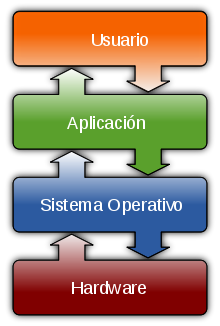 Interacción entre el SO con el resto de las partes.Un sistema operativo (SO) es el programa o conjunto de programas que efectúan la gestión de los procesos básicos de un sistema informático, y permite la normal ejecución del resto de las operaciones.SoftwareSe conoce como software[1] al equipamiento lógico o soporte lógico de un sistema informático; comprende el conjunto de los componentes lógicos necesarios que hacen posible la realización de tareas específicas, en contraposición a los componentes físicos, que son llamados hardware.TarjetaUna tarjeta de red o adaptador de red permite la comunicación con aparatos conectados entre si y también permite compartir recursos entre dos o más computadoras (discos duros, CD-ROM, impresoras, etc). A las tarjetas de red también se les llama NIC (por network interface card; en español "tarjeta de interfaz de red"). Hay diversos tipos de adaptadores en función del tipo de cableado o arquitectura que se utilice en la red (coaxial fino, coaxial grueso, Token Ring, etc.), pero actualmente el más común es del tipo Ethernet utilizando una interfaz o conector RJ-45.Una tarjeta gráfica, tarjeta de vídeo, placa de vídeo, tarjeta aceleradora de gráficos o adaptador de pantalla, es una tarjeta de expansión para una computadora u ordenador, encargada de procesar los datos provenientes de la CPU y transformarlos en información comprensible y representable en un dispositivo de salida, como un monitor o televisor.Cable VGAEl término Video Graphics Adapter (VGA) se utiliza tanto para denominar al sistema gráfico de pantallas para PC (conector VGA de 15 clavijas D subminiatura que se comercializó por primera vez en 1988 por IBM); como a la resolución 640 × 480.LANUna red de área local, red local o LAN (del inglés local area network) es la interconexión de varias computadoras y periféricos. Su extensión está limitada físicamente a un edificio o a un entorno de 200 metros, con repetidores podría llegar a la distancia de un campo de 1 kilómetro. Su aplicación más extendida es la interconexión de computadoras personales y estaciones de trabajo en oficinas, fábricas, etc.IntranetUna intranet es una red de ordenadores privados que utiliza tecnología Internet para compartir dentro de una organización parte de sus sistemas de información y sistemas operacionales. El término intranet se utiliza en oposición a Internet, una red entre organizaciones, haciendo referencia por contra a una red comprendida en el ámbito de una organización.WANUna red de área amplia, con frecuencia denominada WAN, acrónimo de la expresión en idioma inglés wide area network, es un tipo de red de computadoras capaz de cubrir distancias desde unos 100 hasta unos 1000 km, proveyendo de servicio a un país o un continente. Un ejemplo de este tipo de redes sería RedIRIS, Internet o cualquier red en la cual no estén en un mismo edificio todos sus miembros (sobre la distancia hay discusión posible).OfimáticaSe llama ofimática al equipamiento hardware y software usado para crear, coleccionar, almacenar, manipular y transmitir digitalmente la información necesaria en una oficina para realizar tareas y lograr objetivos básicos. Las actividades básicas de un sistema ofimático comprenden el almacenamiento de datos en bruto, la transferencia electrónica de los mismos y la gestión de información electrónica relativa al negocio.[1] La ofimática ayuda a optimizar o automatizar los procedimientos existentes.Procesador de textoUn procesador de texto es una aplicación informática destinada a la creación o modificación de documentos escritos por medio de una computadora. Representa una alternativa moderna a la antigua máquina de escribir, siendo mucho más potente y versátil que ésta.FormateoEl formato de disco, formateado o formato (del latín forma, la forma)[1] es un conjunto de operaciones informáticas, independientes entre sí, físicas o lógicas, que permiten restablecer un Disco duro[2] , una partición del mismo o cualquier otro dispositivo de almacenamiento de datos a su estado original, u óptimo para ser reutilizado o reescrito con nueva información. Esta operación puede borrar, aunque no de forma definitiva, los datos contenidos en él. En algunos casos esta utilidad puede ir acompañada de un Particionado de disco.FormatoFormato de archivo informático, la estructura usada para grabar datos en un fichero (XML, ZIP, MP3, Ogg, etc.)Tablet pcUna tablet PC o tableta[1] (‘ordenador personal en tableta’) es una computadora portátil con la que se puede interactuar a través de una pantalla táctil o multitáctil. Para trabajar con la computadora, el usuario puede utilizar una pluma stylus o los dedos, sin necesidad de teclado físico ni ratón. ClassmateEl proyecto Classmate PC, previamente conocido como Eduwise, es el producto creado por Intel para ingresar en el mercado de notebooks para los niños del mundo en desarrollo. En ciertos aspectos, es similar al One Laptop Per Child. A pesar de ser un proyecto con fines lucrativos, es categorizado como Tecnologías de la Información y las Comunicaciones para el Desarrollo. El dispositivo puede ser categorizado como Netbook.Mapa de bitsUna imagen en mapa de bits, también conocida como imagen matricial, bitmap o raster image (los dos últimos calcos del inglés), es una estructura o fichero de datos que representa una rejilla rectangular de píxeles o puntos de color, denominada matriz, que se puede visualizar en un monitor, papel u otro dispositivo de representación.Software de procesamiento de imagenEl procesamiento digital de imágenes es el conjunto de técnicas que se aplican a las imágenes digitales con el objetivo de mejorar la calidad o facilitar la búsqueda de información.Es el conjunto de técnicas englobadas dentro del preprocesamiento de imágenes cuyo objetivo fundamental es obtener, a partir de una imagen origen, otra final cuyo resultado sea más adecuado para una aplicación específica mejorando ciertas características de la misma que posibilite efectuar operaciones del procesado sobre ella.
Los principales objetivos que se persiguen con la aplicación de filtros son:Suavizar la imagen: reducir la cantidad de variaciones de intensidad entre píxeles vecinos.Eliminar ruido: eliminar aquellos píxeles cuyo nivel de intensidad es muy diferente al de sus vecinos y cuyo origen puede estar tanto en el proceso de adquisición de la imagen como en el de transmisión.Realzar bordes: destacar los bordes que se localizan en una imagen.Detectar bordes: detectar los píxeles donde se produce un cambio brusco en la función intensidad.Por tanto, se consideran los filtros como operaciones que se aplican a los píxeles de una imagen digital para optimizarla, enfatizar cierta información o conseguir un efecto especial en ella.Gráficos orientados a los objetosEl término gráficos 3D por computadora o por ordenador (en inglés 3D computer graphics) se refiere a trabajos de arte gráfico que son creados con ayuda de computadoras y programas especiales 3D. En general, el término puede referirse también al proceso de crear dichos gráficos, o el campo de estudio de técnicas y tecnología relacionadas con los gráficos 3D.Un gráfico 3D difiere de uno 2D principalmente por la forma en que ha sido generado. Este tipo de gráficos se originan mediante un proceso de cálculos matemáticos sobre entidades geométricas tridimensionales producidas en un ordenador, y cuyo propósito es conseguir una proyección visual en dos dimensiones para ser mostrada en una pantalla o impresa en papel.Software de modelado 3DEl término gráficos 3D por computadora o por ordenador (en inglés 3D computer graphics) se refiere a trabajos de arte gráfico que son creados con ayuda de computadoras y programas especiales 3D. En general, el término puede referirse también al proceso de crear dichos gráficos, o el campo de estudio de técnicas y tecnología relacionadas con los gráficos 3D.Diseño asistido por computadoraEl diseño asistido por computadora, más conocido por sus siglas inglesas CAD (computer-aided design), es el uso de un amplio rango de herramientas computacionales que asisten a ingenieros, arquitectos y a otros profesionales del diseño en sus respectivas actividades. El CAD es también utilizado en el marco de procesos de administración del ciclo de vida de productos (en inglés product lifecycle management).Tableros digitalesLa Pizarra Interactiva, también denominada Pizarra Digital Interactiva (PDi) consiste en un ordenador conectado a un videoproyector, que muestra la señal de dicho ordenador sobre una superficie lisa y rígida, sensible al tacto o no, desde la que se puede controlar el ordenador, hacer anotaciones manuscritas sobre cualquier imagen proyectada, así como guardarlas, imprimirlas, enviarlas por correo electrónico y exportarlas a diversos formatos. La principal función de la pizarra es, pues, controlar el ordenador mediante esta superficie con un bolígrafo, el dedo -en algunos casos- u otro dispositivo como si de un ratón se tratara. Es lo que nos da interactividad con la imagen y lo que lo diferencia de una pizarra digital normal (ordenador + proyector).AnimaciónLa animación es un proceso utilizado para dar la sensación de movimiento a imágenes o dibujos. Existen numerosas técnicas para realizar animación que van más allá de los familiares dibujos animados. Los cuadros se pueden generar dibujando, pintando, o fotografiando los minúsculos cambios hechos repetidamente a un modelo de la realidad o a un modelo tridimensional virtual; también es posible animar objetos de la realidad y actores.FotogramaSe denomina fotograma a cada una de las imágenes impresionadas químicamente en la tira de celuloide del cinematógrafo o bien en la película fotográfica; por extensión también se llama de ese modo a cada una de las imágenes individuales captadas por cámaras de video y registradas analógica o digitalmente.Comprensión de datosEn ciencias de la computación la compresión de datos es la reducción del volumen de datos tratables para representar una determinada información empleando una menor cantidad de espacio. Al acto de compresión de datos se denomina compresión, y al contrario descompresión.El espacio que ocupa una información codificada (datos, señal digital, etc.) sin compresión es el cociente entre la frecuencia de muestreo y la resolución. Por tanto, cuantos más bits se empleen mayor será el tamaño del archivo. No obstante, la resolución viene impuesta por el sistema digital con que se trabaja y no se puede alterar el número de bits a voluntad; por ello, se utiliza la compresión, para transmitir la misma cantidad de información que ocuparía una gran resolución en un número inferior de bits.MultimediaEl término multimedia se utiliza para referirse a cualquier objeto o sistema que utiliza múltiples medios de expresión (físicos o digitales) para presentar o comunicar información. De allí la expresión «multimedios». Los medios pueden ser variados, desde texto e imágenes, hasta animación, sonido, video, etc. También se puede calificar como multimedia a los medios electrónicos (u otros medios) que permiten almacenar y presentar contenido multimedia. Multimedia es similar al empleo tradicional de medios mixtos en las artes plásticas, pero con un alcance más amplio.HipervínculoUn hipervínculo (también llamado enlace, vínculo, o hiperenlace) es un elemento de un documento electrónico que hace referencia a otro recurso, por ejemplo, otro documento o un punto específico del mismo o de otro documento. Combinado con una red de datos y un protocolo de acceso, un hipervínculo permite acceder al recurso referenciado en diferentes formas, como visitarlo con un agente de navegación, mostrarlo como parte del documento referenciador o guardarlo localmente.Los hipervínculos son parte fundamental de la arquitectura de la World Wide Web, pero el concepto no se limita al HTML o a la Web. Casi cualquier medio electrónico puede emplear alguna forma de hiperenlace.HipermediaHipermedia es el término con el que se designa al conjunto de métodos o procedimientos para escribir, diseñar o componer contenidos que integren soportes tales como : texto, imagen, video, audio, mapas y otros soportes de información emergentes, de tal modo que el resultado obtenido, además tenga la posibilidad de interactuar con los usuarios.La estructura hipermedia de estos contenidos, califica especialmente al conjunto de los mismos, como herramienta de comunicación e interacción humanas. En este sentido, un espacio hipermedia es un ámbito, sin dimensiones físicas, que alberga, potencia y estructura las actividades de las personas, como puede verse en casos como, entre otros: Redes sociales, Plataformas de colaboración online, Plataformas de enseñanza online, etc.En el plano conceptual, Hipermedia designa a medias que puedan bifurcar o ejecutar presentaciones. Además, que respondan a las acciones de los usuarios, a los sistemas de preordenamiento de palabras y gráficos y puedan ser explorados libremente. Dicho sistema puede ser editado, graficado, o diseñado por artistas, diseñadores o editores.HipertextoHipertexto en informática, es el nombre que recibe el texto que en la pantalla de un dispositivo electrónico, permite conducir a otros textos relacionados, pulsando con el ratón en ciertas zonas sensibles y destacadas. La forma más habitual de hipertexto en informática es la de hipervínculos o referencias cruzadas automáticas que van a otros documentos (lexias). Si el usuario selecciona un hipervínculo el programa muestra el documento enlazado. Otra forma de hipertexto es el strechtext que consiste en dos indicadores o aceleradores y una pantalla. El primer indicador permite que lo escrito pueda moverse de arriba hacia abajo en la pantalla. Es importante mencionar que el hipertexto no está limitado a datos textuales, podemos encontrar dibujos del elemento especificado, sonido o vídeo referido al tema. El programa que se usa para leer los documentos de hipertexto se llama “navegador”, el "browser", "visualizador" o "cliente" y cuando seguimos un enlace decimos que estamos navegando por la Web.